Паспорт  « зеленой площадки»  № 5площадка для инвестиционных проектов в сфере АПКмежду  д. Полома и д.  АнтилоховоНеиспользованные земли  сельскохозяйственного  назначения( 37:16:011005:195; 37:16:011005: 202)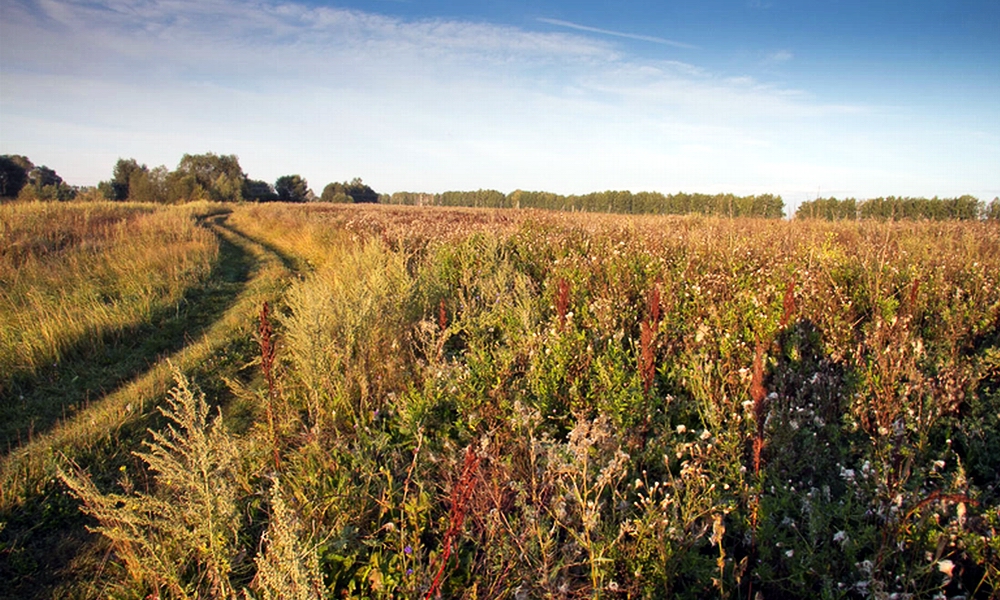 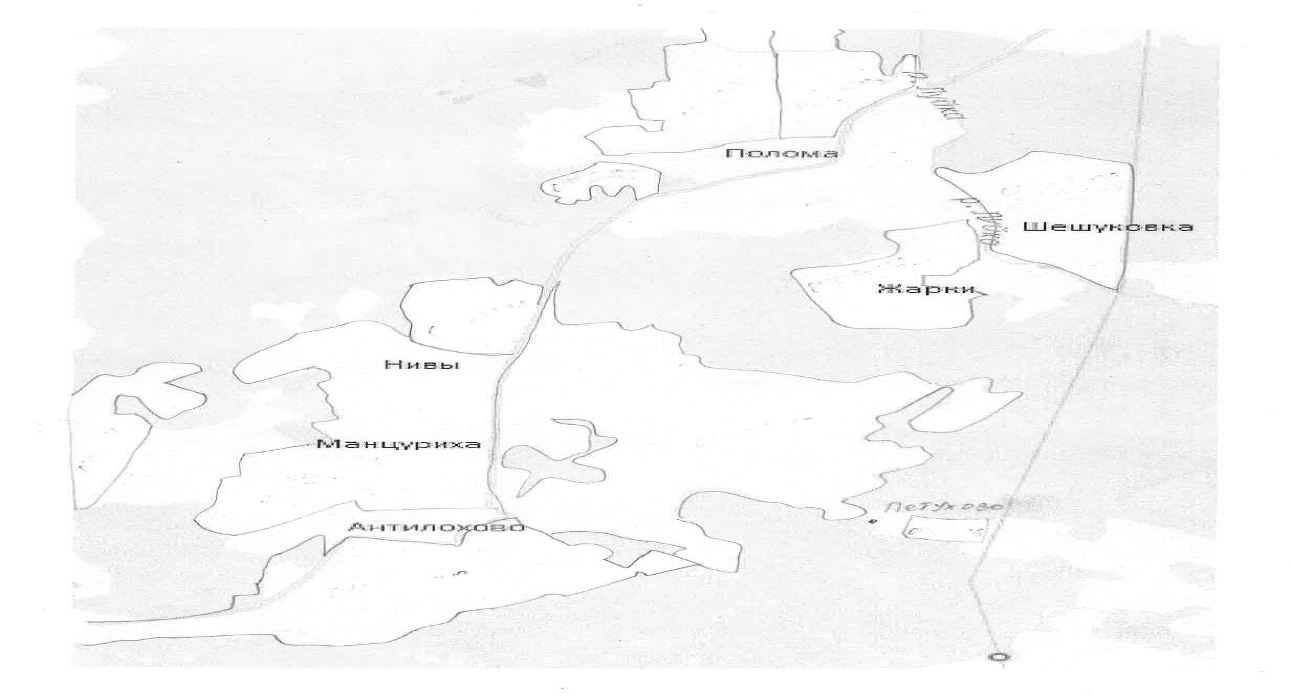 Класс объекта       Земельный участок Кадастровая стоимость участка (руб.)37:16:011005:195-350203,5937:16:011005: 202-98402,87Категория земельсельскохозяйственного  назначения  Описание земельного участка (форма, рельеф)Участки  в  форме  многоугольников  между  д. Полома и д.  Антилохово,               рельеф спокойный.Назначение  земельного участка ( промышленное, жилищное, общественное, сельскохозяйственное использование)сельскохозяйственное использованиеПлощадь (га) 37:16:011005:195-27,625437:16:011005: 202- 24,0007Описание местоположение объекта Описание местоположение объекта Область ИвановскаяРайон СавинскийНаселенный пункт  Савинский района между    д. Полома  и  д.  АнтилоховоВладелец Владелец Контактное лицо (Ф.И.О.)                                                                                 Коноплина Л.И.Контактное лицо (Ф.И.О.)                                                                                 Коноплина Л.И.Координаты для контакта  (49356) 9-12-65Первичное назначение объекта   нет Возможное направление использования участкадля инвестиционных проектов в сфере АПК Инженерные  коммуникации  Инженерные  коммуникации Водопровод (наличие, возможность подключения)Имеется возможность бурения скважиныЭлектроэнергия (мощность в наличии, возможность подключения)возможность подключенияОтопление (состояние, возможность подключения)нетГаз (мощность в наличии, возможность подключения)возможность подключенияКанализация (состояние, возможность подключения)возможность подключенияПодъездные пути Подъездные пути Собственные подъездные пути ( имеются асфальтовая или грунтовая дорога, по пересечению местности, отсутствует)грунтовая дорогаСобственная железнодорожная ветка ( имеется, отсутствует)отсутствуетАвтодорога (расстояние до основных автомагистралей, наименование автомагистралей)5 км до автодороги  Савино- Лежнево-ИвановоЖелезная дорога (расстояние до ж/д путей, наименование ближайшей ж/д станции)5  км до ж/д ст. СавиноРасстояние до  возможной точки врезки в ж/д пути (км)Расстояние  до ближайшего жилья (км)  0,5  кмКарта расположения объекта на местности (карта расположения объекта на  местности, либо кадастровый план территории) по возможности  кадастровые выписки     в наличииФотография объекта  (форма  JPG)Юридическая документация Юридическая документация Наименование  и номер документа(договор аренды, свидетельство о праве собственности)Вид права Государственная собственностьОбременения нетПроцент готовности к реализацииУчасток  сформированПредлагаемая  форма участияДополнительные сведения ( длительность прохождения  административных процедур и т.д.)До 6 месяцевДата подготовки сведений   06.03.2018